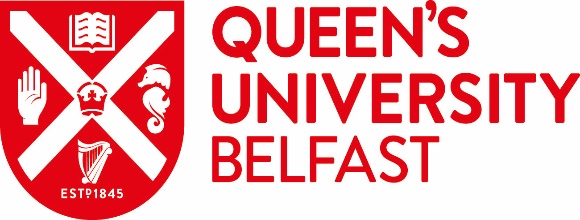 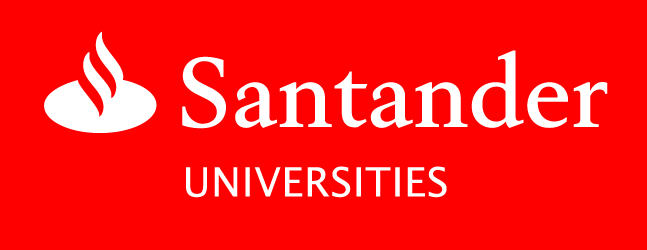 QUEEN’S UNIVERSITY BELFASTFaculty of Arts, Humanities and Social SciencesSantander Mobility Awards (2018/19)Background Queen’s University Belfast is proud to be a member of the prestigious international Santander Universities network.  As a member, Queen’s is committed to providing opportunities to students which will develop strong links with key institutions worldwide. The Faculty of Arts, Humanities and Social Sciences (AHSS) is pleased to announce new awards funded by Santander UK to support international travel and exchange.  An applicant can submit an application for up to £1000 to cover their proposed trip. Eligibility The application process is open to all postgraduate research students in all AHSS Schools/Institutes. The funds are available for students who wish to travel to key University markets and/or work with strategic partners.  Priority will be given to students wishing to visit institutions which are Santander Partner Universities.    Preference will be given to proposals which are focused on International rather than domestic destinations. The awards are primarily intended to support a student during the academic year 2018/19 (including summer period).  Previous recipients of Santander Mobility funding can apply again although preference may be given to students who have not yet benefited from this funding source.  All funds should normally be committed or spent by 31 July 2019. Application Process and Deadlines Applications will be reviewed initially at School level and a ranked list will be forwarded to the AHSS Faculty for final consideration.  Successful applicants will receive notification through the AHSS Faculty Office. Award-holders are responsible for their own travel and visa arrangements and will be required to submit a report to the Faculty which should be e-mailed to Lynda Mahon (l.davison@qub.ac.uk) within one month from the end of the trip and should include details of the activities carried out and how the funds were spent. The report can be in the form of a written report, blog or video. Applicants are invited to apply by e-mailing their completed application form and CV as one document to their host School (see e-mail details below) by 5.00pm on Thursday 21 February 2019.  Please use the following naming convention: eg: Smith_Chris_AHSS_SantanderMobility School E-mail Contact Details: HOST SCHOOL E-MAIL CONTACT HOST SCHOOLE-MAIL CONTACTArts, English and Literaturesr.mcgookin@qub.ac.uk  History, Anthropology, Philosophy and Politicshappresearch@qub.ac.uk Lawh.kinning@qub.ac.uk Queen’s Management Schools.m.armstrong@qub.ac.uk Social Sciences, Education and Social Worksseswphd@qub.ac.uk